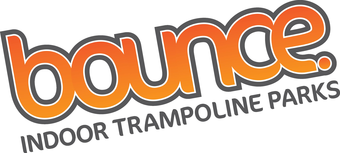                                                    AND STOP ATTuesday 20th August 2019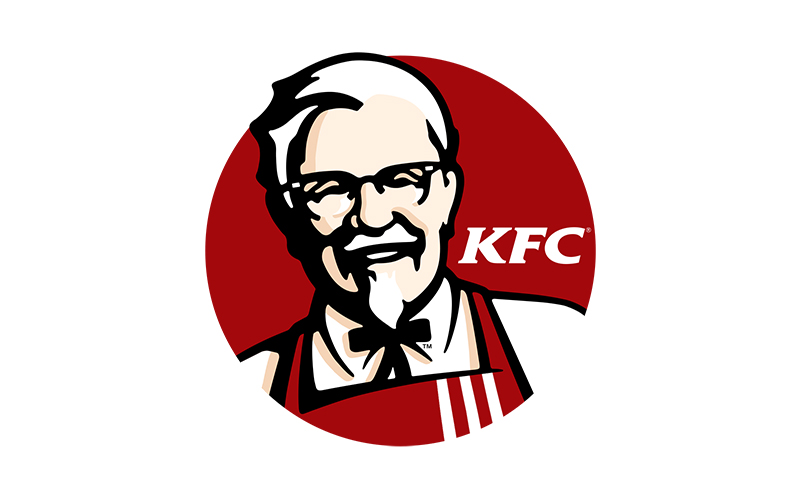 Meet @ Level Two @ 4pm, return at 7.30pmMoney required for KFC, socks included in price.£15To book a place call Level Two on 01394 272521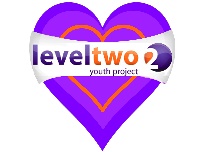 